Universidade de São PauloEscola Superior de Agricultura “Luiz de Queiroz”Departamento de Produção VegetalLPV0651 - Paisagismo, Parques E Jardins (2023)ATIVIDADE IIGrupos de Plantas Ornamentais: Palmeiras, Gramas e Herbáceas FloríferasInstruções:- Responder as questões abaixo nesse arquivo, conforme o enunciado das questões;- Essa atividade deve ser enviada pelo moddle, em aba específica de entrega dessa atividade, na Semana 07, até 04/10/2023.1. Identifique as palmeiras abaixo e complete com as informações solicitadas.1.1)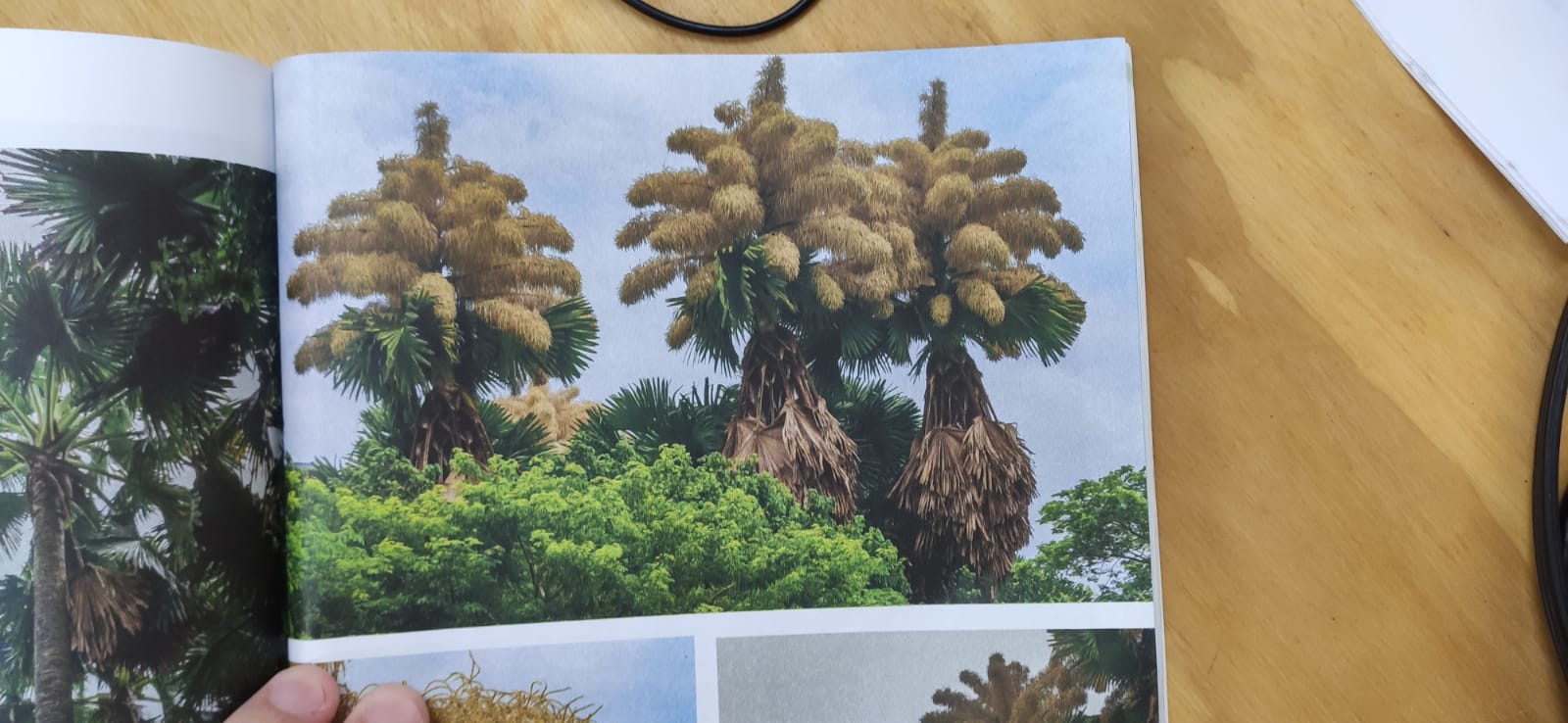 Nome comum e científico:Origem:Altura e diâmetro da palmeira:Características do florescimento:Requerimento de luminosidade:1.2)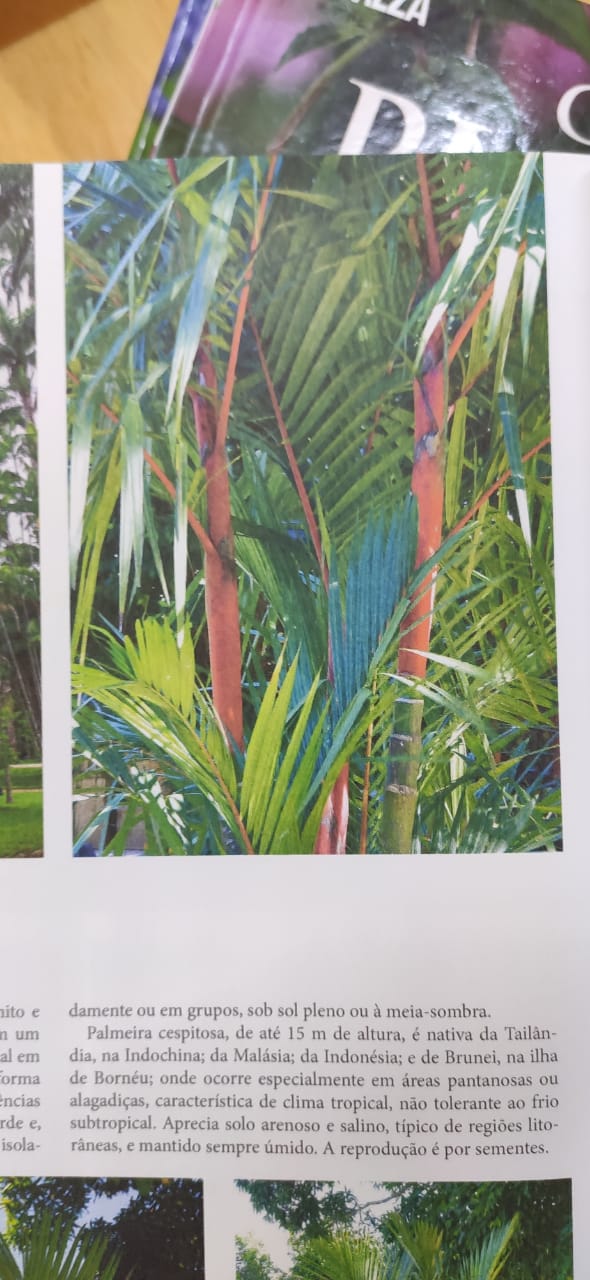 Nome comum e científico:Origem:Altura da palmeira:Características do estipe:Requerimento de luminosidade:1.3)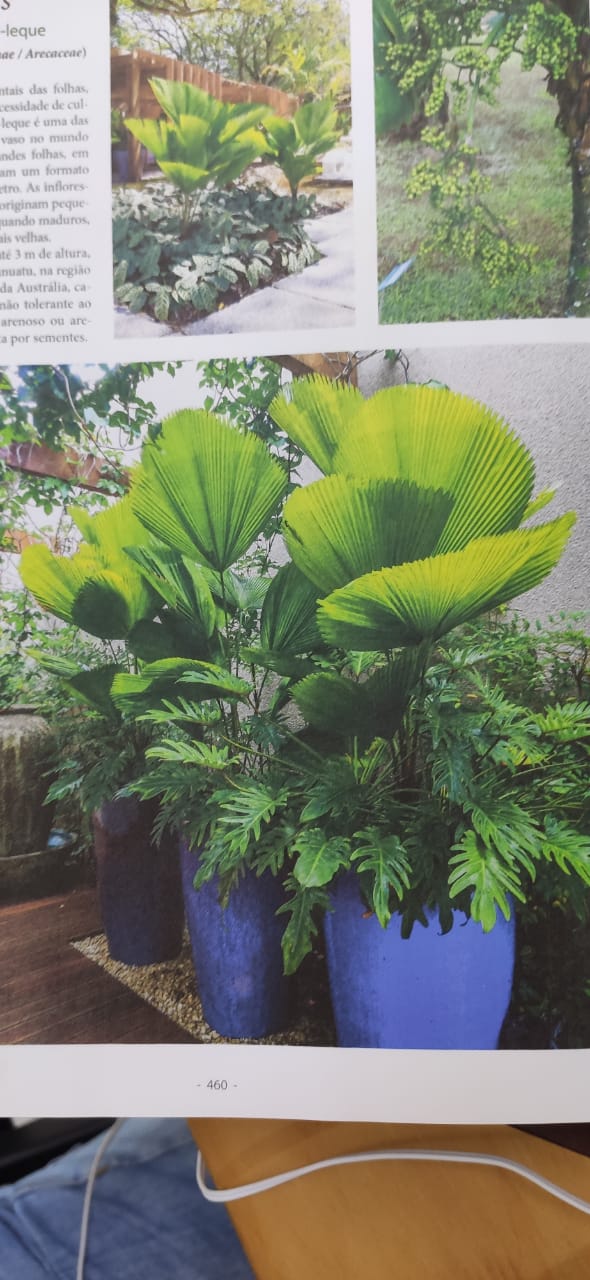 Nome comum e científico:Origem:Altura da palmeira:Características da folhagem:Requerimento de luminosidade:1.4)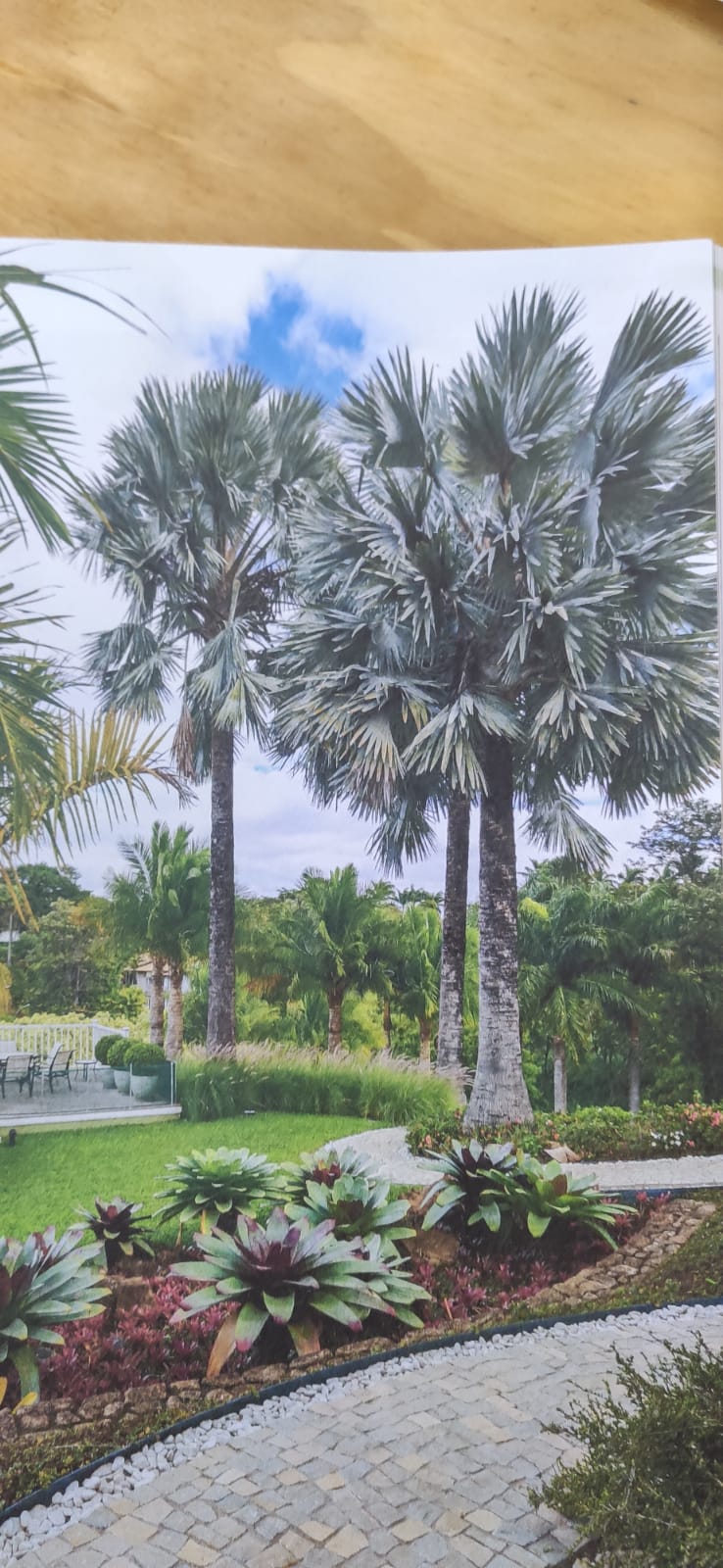 Nome comum e científico:Origem:Altura e diâmetro da palmeira:Características da folhagem:Requerimento de luminosidade:2. Relacione a coluna (A) com a coluna (B).COLUNA A(1) Grama Batatais(2) Grama Esmeralda(3) Grama Santo Agostinho(4) Grama Imperial(5) Grama São CarlosCOLUNA B(_) É a grama mais conhecida e de maior importância econômica no Brasil. Grama de baixa manutenção, de sol pleno e boa tolerância ao pisoteio.(_) Grama muito cultivada na região sul do Brasil, devido a sua adaptação a temperaturas amenas. Grama com boa tolerância a sombra, de rápida recuperação a geadas e pouco tolerante ao pisoteio.(_) Grama muito utilizada em rodovias, sendo proveniente principalmente de extrativismo predatório. Grama como excelente tolerância a seca e de sol pleno.(_) Grama de pleno sol, utilizada em regiões litorâneas por apresentar boa tolerância a salinidade. Grama de baixa manutenção e é pouco tolerante ao frio.(_) Variedade da Grama Esmeralda, que apresenta rápido poder de recuperação a condições adversas como estresse hídrico e podas baixas. Grama de pleno sol e boa tolerância a pisoteio.3. Identifique as herbáceas floríferas abaixo e complete com as informações solicitadas.3.1)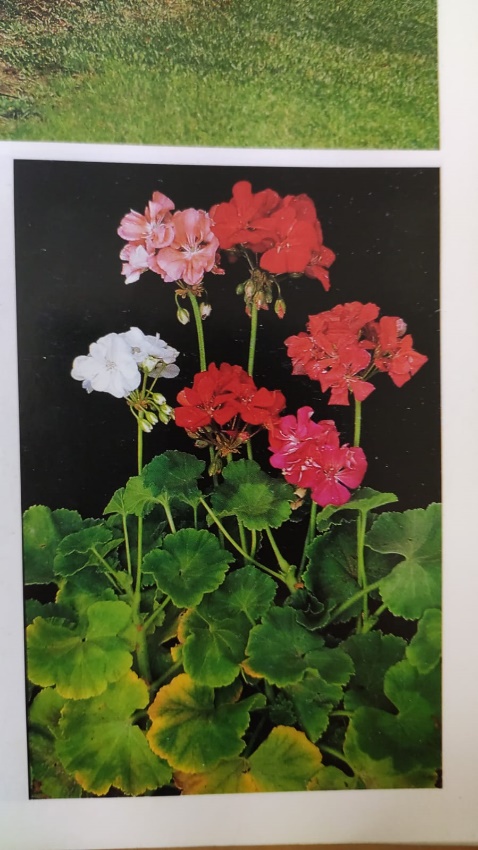 Nome comum e científico:Altura da planta:Características da inflorescência:Ciclo de vida:Método de propagação:3.2)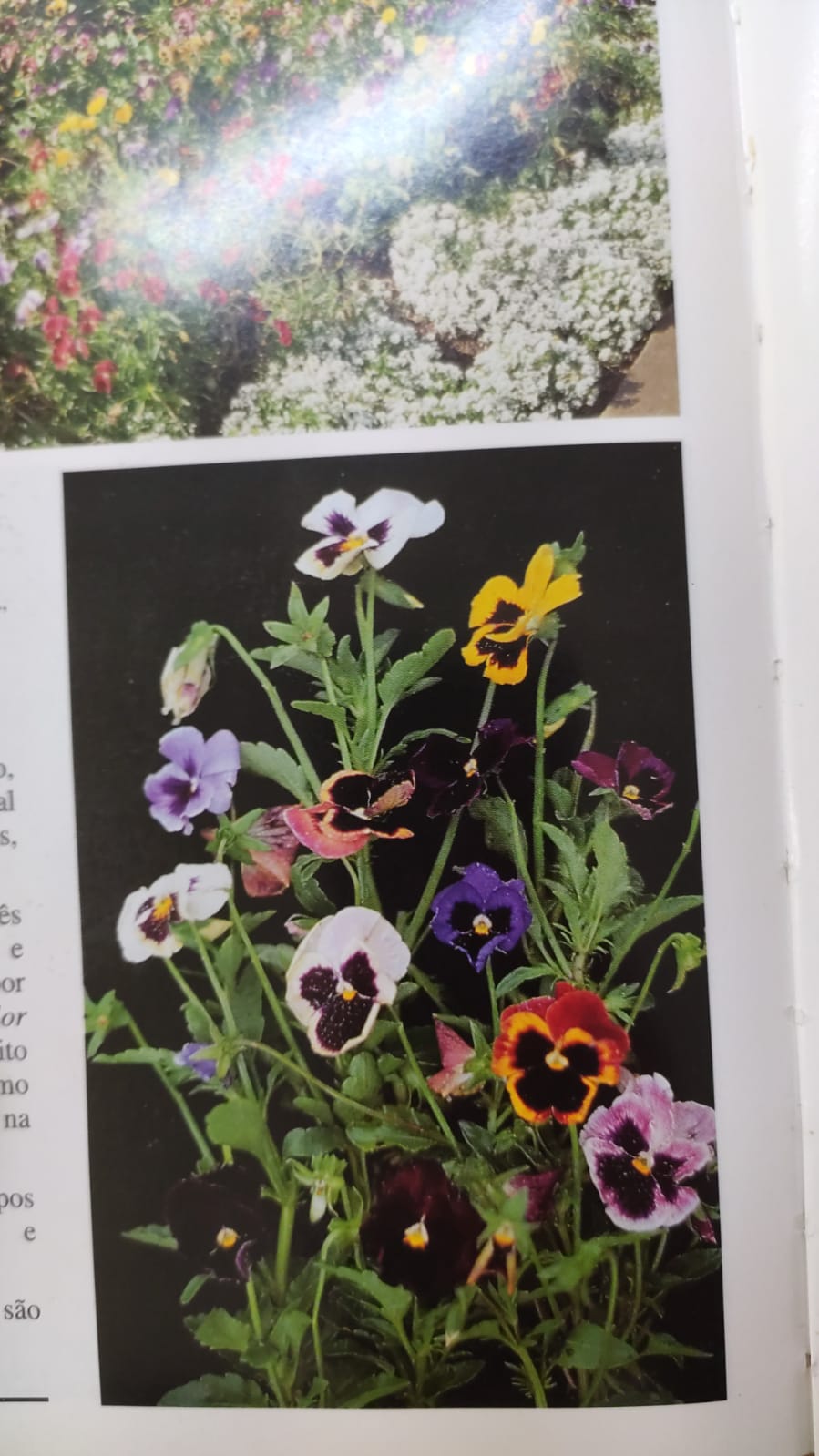 Nome comum e científico:Altura da planta:Características da flor:Ciclo de vida:Método de propagação:3.3)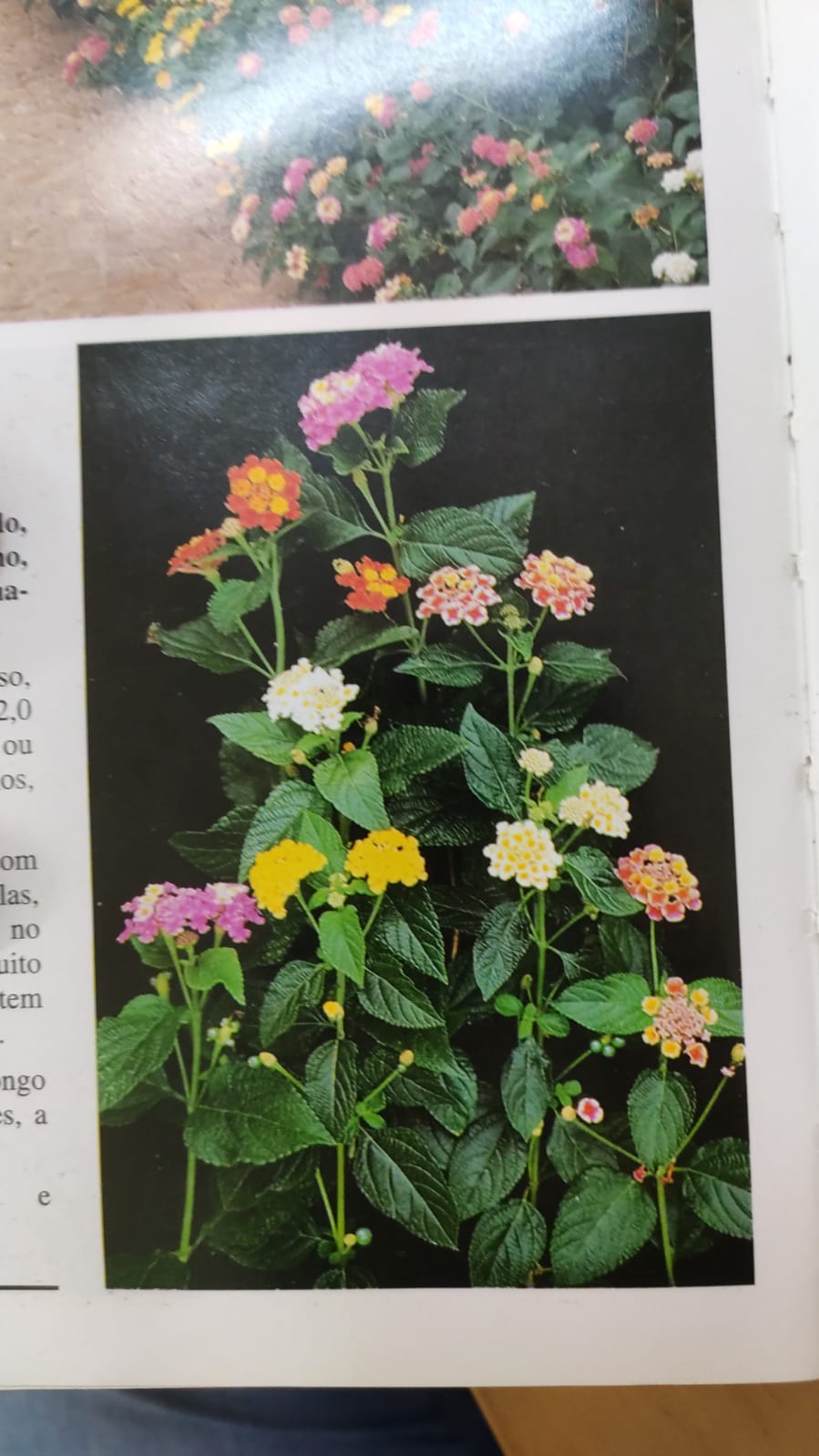 Nome comum e científico:Altura da planta:Características da flor:Ciclo de vida:Método de propagação:3.4)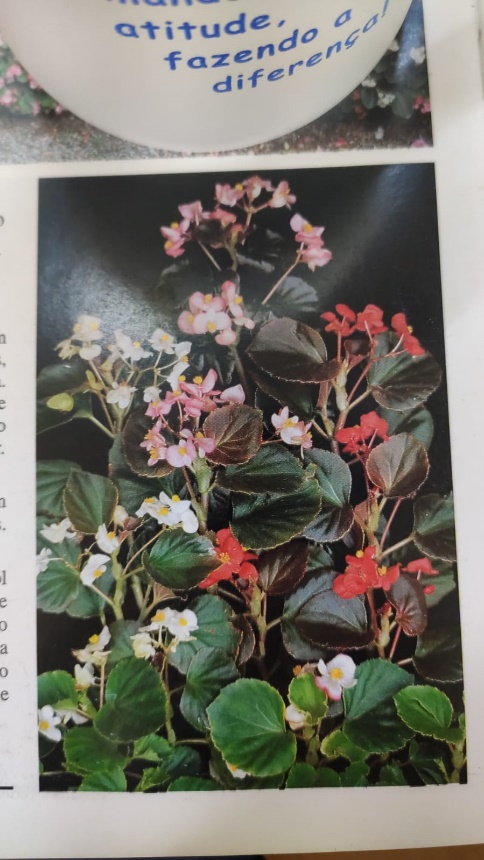 Nome comum e científico:Altura da planta:Características da flor:Ciclo de vida:Método de propagação:3.5)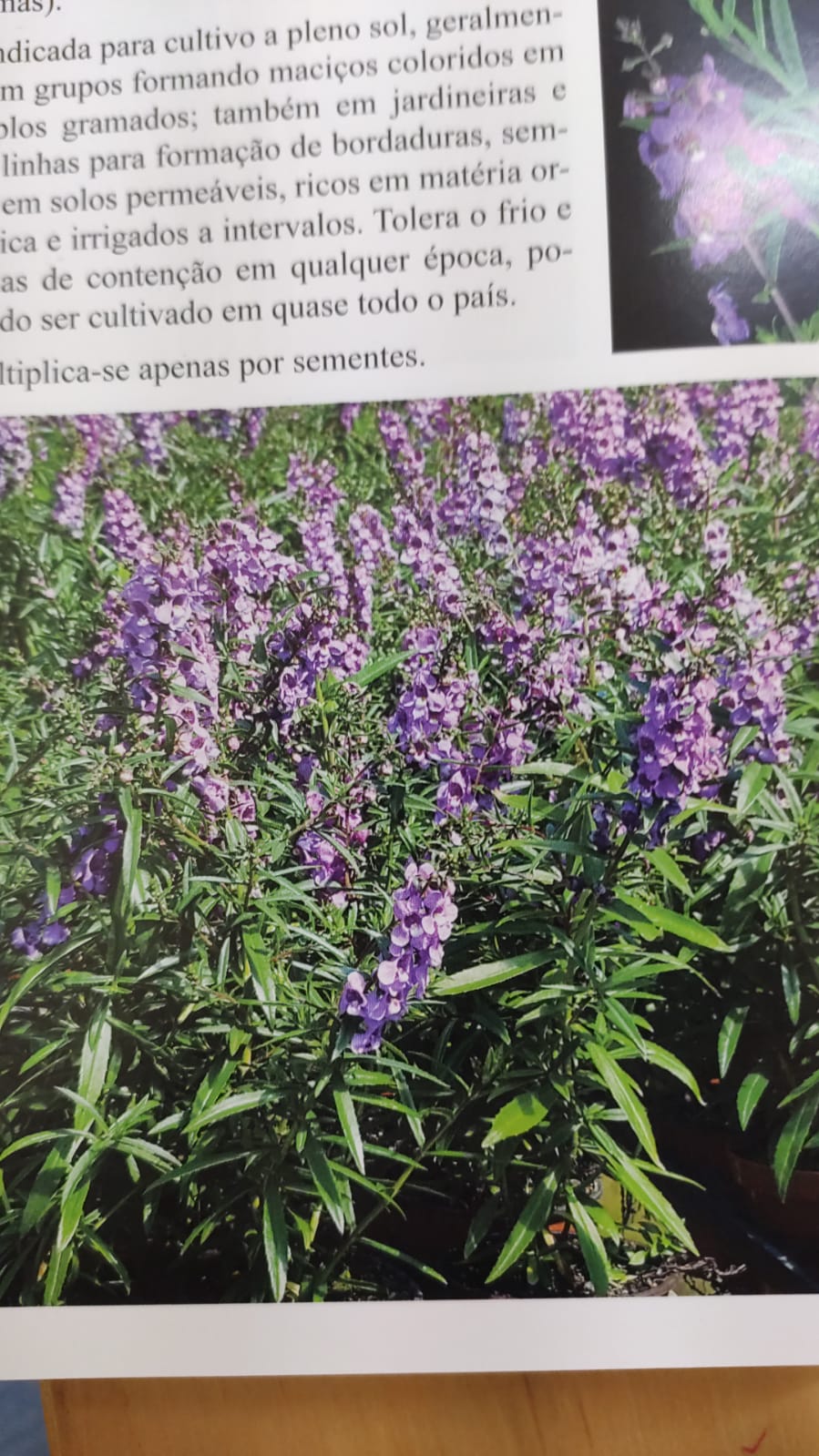 Nome comum e científico:Altura da planta:Características da flor:Ciclo de vida:Método de propagação: